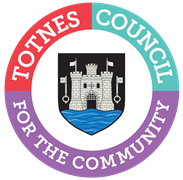 MINUTES FOR THE PLANNING COMMITTEEMONDAY 15TH NOVEMBER 2021 IN THE GUILDHALLPresent: Councillors G Allen (Chair), S Collinson, R Hendriksen, J Hodgson (arrived at 7pm), P Paine and V Trow.Apologies: None.In Attendance: Cllr B Piper, Cllr J Cummings, District Councillors J Birch and J McKay, a member of the public and S Halliday (Governance and Projects Manager).1.	WELCOME AND APOLOGIES FOR ABSENCE	To receive apologies and to confirm that any absence has the approval of the Council.Cllr Allen read out a statement about how the meeting would be conducted and recorded. There were no apologies.The Committee will adjourn Standing Orders for the following items:PUBLIC QUESTION TIMEThere were no members of the public present who wished to speak.2.	BALTIC WHARFTo update on the latest proposals and public consultation for the Baltic Wharf site from the developers TQ9 and Acorn.District and Town Councillors discussed their concerns about preserving the employment space at Baltic Wharf and agreed that the continuance of the boatyard area in providing high skilled, specialist employment opportunities for the town is of great importance. The Baltic Wharf area has been a key marine space for centuries with its deep water and covered workspace facilities being rare in the region. It was confirmed that TQ9/Acorn will attend the Town Matters Committee on 22nd November.The Committee reconvened Standing Orders.3.	CONFIRMATION OF MINUTES	To approve the minutes of 18th October 2021 and update on any matters arising. The minutes were approved as an accurate record of proceedings. Item 5 – it was RESOLVED by Full Council that it signs the Planning Memorandum of Understanding with South Hams District Council.4.	TREE WORKS APPLICATIONSTo make recommendations on the following tree works applications:4a.  3012/21/TCA – T1: Willow - lateral reduction by 2m on East side; T2: Bay - lateral reduction by 2m on East side. 80 High Street, Totnes, TQ9 5SN. Support.4b.  3781/21/TCA – T1: Cherry - Deadwood removal (exempt) and lateral crown reduction by1.5m on all sides to re gain form. Priory Orchard, Priory Avenue, Totnes, TQ9 5HR. Support.5.	PLANNING APPLICATIONSTo make recommendations on the following planning applications:Note: Cllr Hodgson observes and does not vote on any applications which would potentially be discussed at a Development Management Committee meeting at SHDC.5a.  3804/21/HHO - Householder application for demolition of existing garage and conservatory and construction of a new floor and extensions. Robinswood, Jubilee Road, Totnes, TQ9 5BW. Support.5b.  3701/21/FUL – Conversion of rear part of existing shop into Office/Retail unit. Site to rear of 25 Fore Street, Totnes, TQ9 5DA. Support.5c.  3634/21/FUL – Proposal to replace existing tennis clubhouse facilities. Totnes Tennis Club, Totnes, TQ9 5HW. Support.5d.  3719/21/FUL – Proposed New Security Fence And Gates To Western Boundary Of Valeport. Valeport Ltd, St Peters Quay, Totnes, TQ9 5EW. Support.5e.  3532/21/LBC – Listed building consent for regularisation of existing WC attached to the exterior of the house. Revised roof to existing WC to mono pitch extending to cover/create veranda. 51a High Street, Totnes, TQ9 5NP. No comment to make. The area is not visible from the road in order for Councillors to make a judgement and the request and objection appear complex.5f.  3531/21/HHO – Householder application for regularisation of existing WC attached to the exterior of the house. Revised roof to existing WC to mono pitch extending to cover/create verandah. The Old Cottage, North Street, Totnes, TQ9 5NZ. No comment to make. The area concerned is not visible from the road in order for Councillors to make a judgement and the request and objection appear complex.5g.  3331/21/LBC – Listed Building consent for installation of new central heating and associated pipework served by new gas fired boiler with flue terminating through rear wall. 53a Fore Street, Totnes, TQ9 5NJ Support.5h.  3426/21/LBC - Listed Building consent for proposed damp proofing work to rear groundfloor bedroom and replacement window. 6 Cistern Street, Totnes, TQ9 5SP. Support.5i.  3693/21/CLE - Certificate of lawfulness for existing use of flat roof as terrace. Star House, Pleases Passage, High Street, Totnes, TQ9 5QN. Support.6.	PARKING ON PAVEMENTSTo consider the issue of cars parking on pavements which cause a pedestrian obstruction.  Cllr Collinson presented the problems that are occurring near the Riverside Café at Steamer Quay and around The Lamb with cars blocking the pavement which then prevents pedestrian use, which Councillors noted is creating a dangerous situation. The Committee AGREED that pedestrian accessibility and safety needs to be properly reviewed for pre-emptive and mitigating measures that can be taken in accordance with responsibilities under the Equalities Act.To RECOMMEND to Full Council that the Town Council requests a formal meeting with South Hams District Council and Devon Highways regarding pedestrian accessibility and air quality in the town.7.	ROADMAP NEWSLETTERTo note the winter edition of the Devon Highways ‘Roadmap’ newsletter.Noted. 8.	DATE OF NEXT MEETING	To note the date of the next meeting of the Planning Committee – Monday 20th December 2021 at 6.30pm in the Guildhall.Noted. Sara HallidayGovernance and Projects Manager	